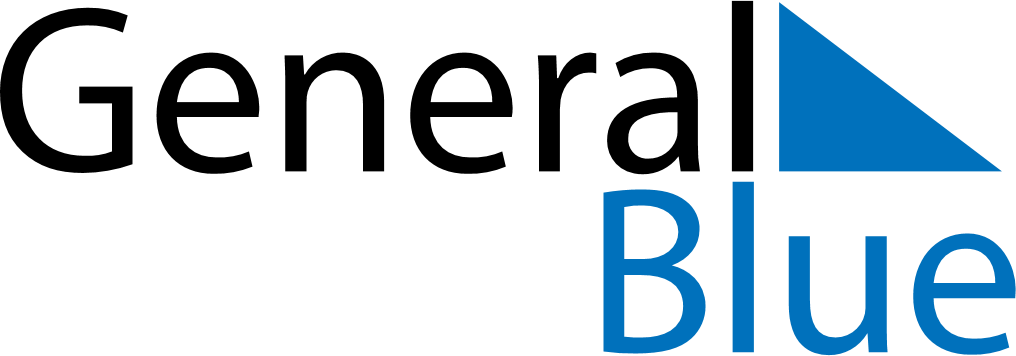 May 2020May 2020May 2020May 2020South KoreaSouth KoreaSouth KoreaSundayMondayTuesdayWednesdayThursdayFridayFridaySaturday11234567889Children’s Day10111213141515161718192021222223242526272829293031